§4013.  Removal of lien1.  Removal within 60 days.  Unless a specific time period is otherwise provided, a holder of a lien against property issued pursuant to the laws of this State shall remove the lien within 60 days of satisfaction or discharge of the lien by the debtor or owner of the property or agent of the debtor or owner.[PL 2015, c. 210, §1 (NEW).]2.  Liability.  A holder of a lien, other than the State, a municipality or other governmental entity, who fails to remove a lien as provided in subsection 1 is liable to the debtor or owner of the property for reasonable attorney's fees and costs incurred to cure the lien as a result of the failure to remove the lien.[PL 2015, c. 210, §1 (NEW).]3.  Application.  This section does not apply to a financing statement or other record governed by Title 11.[PL 2015, c. 210, §1 (NEW).]SECTION HISTORYPL 2015, c. 210, §1 (NEW). The State of Maine claims a copyright in its codified statutes. If you intend to republish this material, we require that you include the following disclaimer in your publication:All copyrights and other rights to statutory text are reserved by the State of Maine. The text included in this publication reflects changes made through the First Regular and First Special Session of the 131st Maine Legislature and is current through November 1, 2023
                    . The text is subject to change without notice. It is a version that has not been officially certified by the Secretary of State. Refer to the Maine Revised Statutes Annotated and supplements for certified text.
                The Office of the Revisor of Statutes also requests that you send us one copy of any statutory publication you may produce. Our goal is not to restrict publishing activity, but to keep track of who is publishing what, to identify any needless duplication and to preserve the State's copyright rights.PLEASE NOTE: The Revisor's Office cannot perform research for or provide legal advice or interpretation of Maine law to the public. If you need legal assistance, please contact a qualified attorney.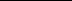 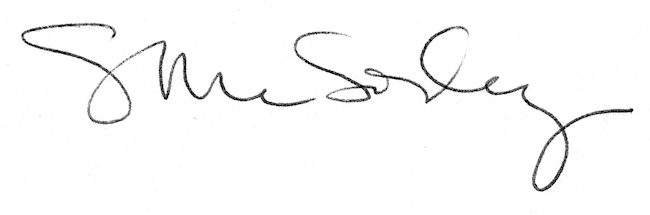 